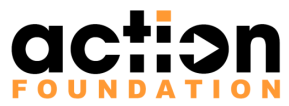 We are recruiting a Partnerships Development ExecutiveAn exciting opportunity has arisen for an ambitious and talented individual to develop new and existing partnerships to work with Action Foundation. The charity was established in 2005 by City Church Newcastle to support disadvantaged asylum seekers, refugees and other migrants in Tyne and Wear. Action Foundation provides community English classes, employability courses, drop-in’s and supported housing. The organisation has grown steadily and supported over 1,000 people last year involving over 200 volunteers with an impressive track-record of helping our clients to overcome their isolation, exclusion and poverty. Having operated in Newcastle since 2006 Action Foundation has since expanded delivery into Gateshead and Sunderland as well as providing training and resources to other organisations throughout the North East of England. The Partnerships Development Executive will promote Action Foundation’s services throughout the North East to secure greater support from a range of partners, particularly local churches, charities and other voluntary and statutory organisations, networks and individuals. It is expected this will require extensive networking via face-to-face meetings, presentations, attendance at events and exhibitions to develop relationships and secure the support required (see job description for key deliverables). The successful candidate will need to be a confident and persuasive communicator / sales person with a wide variety of people in many different settings and contexts. They will identify and develop new and existing relationships working alone and alongside other senior staff and key partners. For full details see Job Description.Application deadline is 9am Wednesday 26th June 2019Interviews will be on Wednesday 10th July 2019Completed applications to be sent to susancalder@actionfoundation.org.uk or posted to; 	Susan CalderAction FoundationThe CastleGate 	Melbourne StreetNewcastle upon TyneNE1 2JQ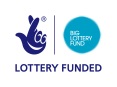  Action Foundation is a registered charity number: 1132051      Current salary:Action Foundation is committed to ensuring that access to its services and opportunities for employment and volunteering is available to all sectors of the community. To do this, and to monitor the effectiveness of our equal opportunities policy and practice, the organisation needs relevant information about its current and prospective users.We would therefore be very grateful if you would complete this form.  Please note:	- the information you give is strictly confidential and will not influence your application	- the completion of the form or any part of it is entirely voluntary	- the questions are entirely about how you classify yourselfA.  Where did you first hear about this post?	B.  What gender are you?         Male	 Female     OtherC.  How would you describe your racial group / nationality? 	D.  Do you practice / believe a particular religion / faith?          Yes                 No	If yes which religion / faith? 		E.  Do you consider yourself to have a disability? 	  Yes		  NoF.  What is your age bracket?  Under 16	  16-25	  26-35	  36-45	  46-55	  56-65	 Over 65G.  Are you:  Employed (Full-time)	        Employed (Part-time)               Unemployed  Retired		        StudentTHANK YOU FOR COMPLETING THIS FORMFor Office Use Only: Post Applied for:Partnerships Development ExecutiveJob Application FormClosing Date:9am Wed 26th June 2019       Interview Date:Wed 10th July 2019THE INFORMATION YOU SUPPLY ON THIS FORM WILL BE TREATED IN CONFIDENCE.Section 1	Personal detailsLast Name:First Name:Address:Postcode:Contact Telephone Number:Mobile Telephone Number:E-mail address:Are you free to remain and take up employment in the UK with no current immigration restrictions?YesNoIf you are successful you will be required to provide relevant evidence of the above details prior to your appointment.Section 2	Current or Most Recent EmploymentName of Employer:Address:Postcode:Post Title:Start date:Brief description of duties:Period of Notice (if applicable):Leaving Date (if applicable):Reason for leaving (if applicable):£      per annum pro rata (if applicable)Section 3	Previous Employment (Most recent first)Section 3	Previous Employment (Most recent first)Please give details of paid and any relevant unpaid volunteer roles.Please give details of paid and any relevant unpaid volunteer roles.Name of Employer:Address:PostcodePosition Held:Dates worked:Brief description of duties:Brief description of duties:Reason for leaving:Name of Employer:Address:PostcodePosition Held:Dates worked:Brief description of duties:Brief description of duties:Reason for leaving:Name of Employer:Address:PostcodePosition Held:Dates worked:Brief description of duties:Brief description of duties:Reason for leaving:Name of Employer:Address:PostcodePosition Held:Dates worked:Brief description of duties:Brief description of duties:Reason for leaving:Name of Employer:Address:PostcodePosition Held:Dates worked:Brief description of duties:Brief description of duties:Reason for leaving:Name of Employer:Address:PostcodePosition Held:Dates worked:Brief description of duties:Brief description of duties:Reason for leaving:Continue on a separate sheet if necessarySection 4	Education and TrainingSection 4	Education and TrainingPlease give details of any qualifications obtained from Universities, Colleges and Schools and training courses which are relevant to your application, in chronological order starting with the most recent.Please give details of any qualifications obtained from Universities, Colleges and Schools and training courses which are relevant to your application, in chronological order starting with the most recent.University/College/School/Other Course Qualifications and Grades Obtained and DatesTitle of Training Programme or Course and qualification if anyTitle of Training Programme or Course and qualification if anyDuration and DatesContinue on a separate sheet if necessaryContinue on a separate sheet if necessaryContinue on a separate sheet if necessarySection 5	Personal StatementAbilities, skills, knowledge and experience.Using the Person Specification/key competencies section of the Job Description as a guide, please outline how your experience, skills and achievements are relevant to this post. Please limit your answer to no more than 2 sides of A4.Continue on a separate sheet if necessarySection 6	Protecting Vulnerable Adults Section 6	Protecting Vulnerable Adults Section 6	Protecting Vulnerable Adults Section 6	Protecting Vulnerable Adults Section 6	Protecting Vulnerable Adults Action Foundation works with vulnerable adults. In seeking to safeguard them, staff are required to have Disclosure and Barring Service checks to ensure their suitability for this post.Action Foundation works with vulnerable adults. In seeking to safeguard them, staff are required to have Disclosure and Barring Service checks to ensure their suitability for this post.Action Foundation works with vulnerable adults. In seeking to safeguard them, staff are required to have Disclosure and Barring Service checks to ensure their suitability for this post.Action Foundation works with vulnerable adults. In seeking to safeguard them, staff are required to have Disclosure and Barring Service checks to ensure their suitability for this post.Action Foundation works with vulnerable adults. In seeking to safeguard them, staff are required to have Disclosure and Barring Service checks to ensure their suitability for this post.Do you have any convictionsYesNoAre you aware of any police enquires undertaken following allegations made against you, which may have a bearing on your suitability for this post?If you have answered yes to either of the questions above, please give details below:YesNoSection 7	Disability Discrimination ActSection 7	Disability Discrimination ActSection 7	Disability Discrimination ActSection 7	Disability Discrimination ActSection 7	Disability Discrimination ActThis Act protects people with disabilities from unlawful discrimination. The Disability Discrimination Act defines a disabled person as someone who has a physical or mental impairment which has a substantial and adverse long-term effect on his or her ability to carry out normal day to day activities.This Act protects people with disabilities from unlawful discrimination. The Disability Discrimination Act defines a disabled person as someone who has a physical or mental impairment which has a substantial and adverse long-term effect on his or her ability to carry out normal day to day activities.This Act protects people with disabilities from unlawful discrimination. The Disability Discrimination Act defines a disabled person as someone who has a physical or mental impairment which has a substantial and adverse long-term effect on his or her ability to carry out normal day to day activities.This Act protects people with disabilities from unlawful discrimination. The Disability Discrimination Act defines a disabled person as someone who has a physical or mental impairment which has a substantial and adverse long-term effect on his or her ability to carry out normal day to day activities.This Act protects people with disabilities from unlawful discrimination. The Disability Discrimination Act defines a disabled person as someone who has a physical or mental impairment which has a substantial and adverse long-term effect on his or her ability to carry out normal day to day activities.Do you have a disability which is relevant to your application?YesNoIf yes, please give details:We will try to provide access, equipment or other practical support to ensure that people with disabilities can compete on equal terms with non-disabled people.Do we need to make any specific arrangements in order for you to attend the interview?YesNoIf yes, please give details:Section 8	ReferencesPlease give the names and addresses of two referees; one should be your most recent employer if applicable. Please do not give members of your family. Reference 1Reference 2Name:Name:Position:Position:Relationship:Relationship:Organisation:Organisation:Address:Address:PostcodePostcodeTelephone:Telephone:Email:Email:Are you willing for this referee to be approached prior to the interview?YesNoAre you willing for this referee to be approached prior to the interview?YesNoSection 9	DeclarationSection 9	DeclarationSection 9	DeclarationSection 9	DeclarationStatement to be Signed by the ApplicantAll the information given by me on this form is correct to the best of my knowledge.Statement to be Signed by the ApplicantAll the information given by me on this form is correct to the best of my knowledge.Statement to be Signed by the ApplicantAll the information given by me on this form is correct to the best of my knowledge.Statement to be Signed by the ApplicantAll the information given by me on this form is correct to the best of my knowledge.Signed:Date:R E T U R N I N G   T H I S   F O R MR E T U R N I N G   T H I S   F O R MR E T U R N I N G   T H I S   F O R MR E T U R N I N G   T H I S   F O R MPlease return the completed application to: Susan Calder, Action Foundation, The CastleGate, Melbourne Street, Newcastle upon Tyne. NE1 2JQOr e-mail to susancalder@actionfoundation.org.ukPlease return the completed application to: Susan Calder, Action Foundation, The CastleGate, Melbourne Street, Newcastle upon Tyne. NE1 2JQOr e-mail to susancalder@actionfoundation.org.ukPlease return the completed application to: Susan Calder, Action Foundation, The CastleGate, Melbourne Street, Newcastle upon Tyne. NE1 2JQOr e-mail to susancalder@actionfoundation.org.ukPlease return the completed application to: Susan Calder, Action Foundation, The CastleGate, Melbourne Street, Newcastle upon Tyne. NE1 2JQOr e-mail to susancalder@actionfoundation.org.ukSection 10    Recruitment Monitoring Form